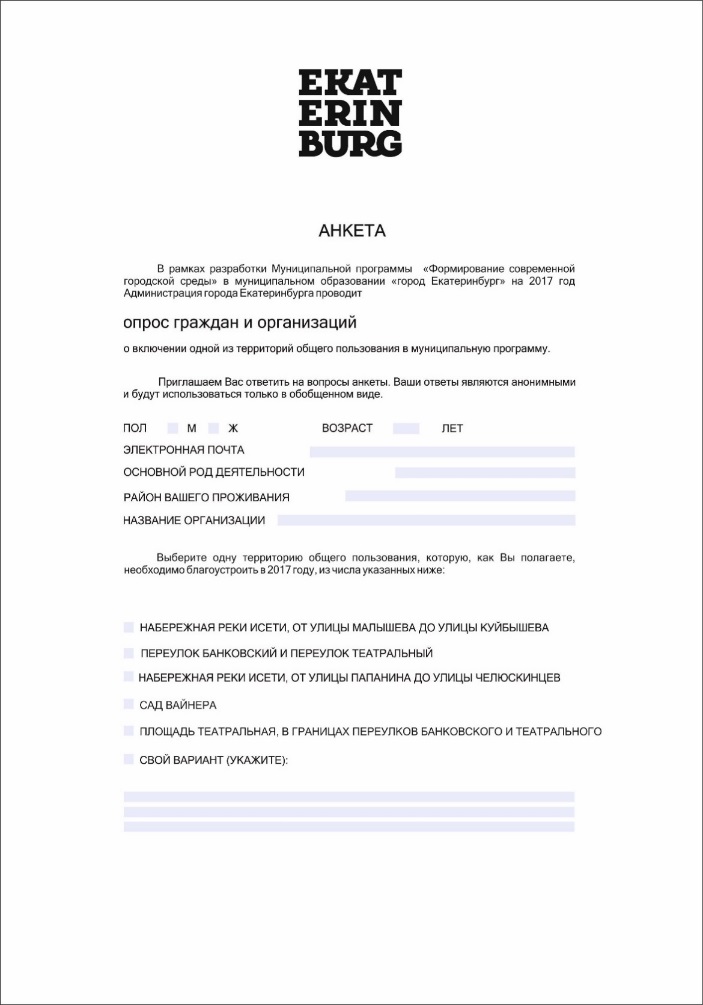 АНКЕТАВ рамках разработки Муниципальной программы «Формирование современной городской среды в муниципальном образовании «город Екатеринбург» на 2018 – 2022 годы Администрация города Екатеринбурга проводит опрос граждан и организаций о включении одной из общественных территорий в данную муниципальную программу.Предлагаем Вам ответить на вопросы анкеты. Для граждан:ФАМИЛИЯ, ИМЯ, ОТЧЕСТВО ____________________________________________________________________ВОЗРАСТ _____________________________________________________________________________________КОНТАКТНЫЙ ТЕЛЕФОН ________________________________________________________________________ОСНОВНОЙ РОД ДЕЯТЕЛЬНОСТИ _________________________________________________________________РАЙОН ПРОЖИВАНИЯ__________________________________________________________________________Для организаций:НАЗВАНИЕ ____________________________________________________________________________________МЕСТО РАЗМЕЩЕНИЯ __________________________________________________________________________КОНТАКТНЫЙ ТЕЛЕФОН ________________________________________________________________________Выберите варианты общественных территорий, которые, как Вы полагаете, необходимо благоустроить в 2018 – 2022 годах, из числа указанных ниже:Сквер у Оперного театра                                                                            2. Территория в квартале проспекта Ленина – улицы Карла Либкнехта –  улицы Первомайской – улицы Горького, в том числе улица Толмачева, от проспекта Ленина до улицы Первомайской; улица Первомайская, от улицы Карла Либкнехта до улицы Горького; проспект Ленина, от улицы Пушкина до улицы Карла Либкнехта (тротуар по нечетной стороне); переулок Почтовый; улица Пушкина, от улицы Первомайской до проспекта Ленина, включая сквер имени А.С. Попова с фонтаном3. Бульвар на улице Опалихинской4. Бульвар на улице Кировградской5. Набережная реки Исети, от улицы Челюскинцев до пешеходного моста через реку Ольховку6. Сад Вайнера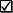 7. Парк Зеленая Роща8. Парк имени 22-го Партсъезда9. Парк по улицам Чкалова  –  Громова10. Парк Энгельса11. Сквер на улице Большакова12. Набережная реки Исети, от улицы Куйбышева до ЦПКиО 
имени В.В. Маяковского13. Дендрологический парк-выставка в границах улиц Первомайской – 
Мира – Софьи Ковалевской14. Дендрологический парк-выставка по улице 8 Марта15. Площадь 1905 года16. Переулок Театральный17. Набережная Верх-Исетского пруда, включая участок от Малого Конного полуострова до улицы Школьников, участок от территории ОАО «ВИЗ» до улицы Папанина, территорию исторической части ОАО «ВИЗ» и площадь Субботников18. Правый берег Городского пруда, от улицы Папанина до улицы Челюскинцев 19. Парковая зона на пересечении улиц Челюскинцев (в районе дома № 9) 
и Гражданской20. Пешеходно-прогулочная зона от сквера на улице Опалихинской вдоль береговой линии реки Ольховки21. Территория в районе жилого квартала Clever park по улице Ткачей22. Территория в жилом микрорайоне Солнечном23. Зеленая зона, прилегающая к территории многоквартирного жилого 
дома № 61 по улице Радищева24. Детская площадка на территории поселка Медного25. Прибрежная зона реки Исети, от улицы Челюскинцев до улицы Колмогорова26. Набережная реки Исети, от улицы Одинарки до территории Уральского государственного университета путей сообщения27. Территория у здания МАУ «Детская городская клиническая 
больница № 9»28. Сквер Первых строителей МЖК на улице Владимира Высоцкого29. Площадь Комсомольская (Вознесенская горка)30. Территория, прилегающая к зданию детской музыкальной школы № 13 имени И.О. Дунаевского31. Сквер на улице Амундсена32. Сквер имени К.Е. Архипова33. Зеленая зона от здания культурно-досугового центра «Дружба» по улице Академика Бардина до дома № 24/3 по улице Начдива Онуфриева и 
до проезда между домами № 11 и 13 по улице Академика Бардина34. Улица Ясная, от улицы Волгоградской до улицы Академика Бардина35. Территория, прилегающая к зданию  детской художественной школы 
№ 2 имени Г.С. Мосина36. Территория, прилегающая к зданию детской школы искусств № 4 «АртСозвездие»37. Территория, прилегающая к зданию детской музыкальной школы № 11 
имени М.А. Балакирева38. Территория возле здания Дома художника по улице Куйбышева39. Зеленая зона вдоль жилого дома № 15 Сибирскому тракту40. Площадь Обороны41. Парк «Уралмашевский» (в квартале улиц Машиностроителей – Кировградской – Красных борцов)42. Территория прибрежной зоны пруда Спартак, от переулка Черноусовского до улицы Плодородия43. Территория прибрежной зоны пруда Патрушихинского, в районе плотины 44. Территория прибрежной зоны Нижне-Исетского пруда, от дома № 2 
по улице Дагестанской до дома № 16 по улице Исетской45. Свой вариант (укажите)Юго-Западный лесопарк__________________________________________________________________________________________________________________________________________________________________________________________